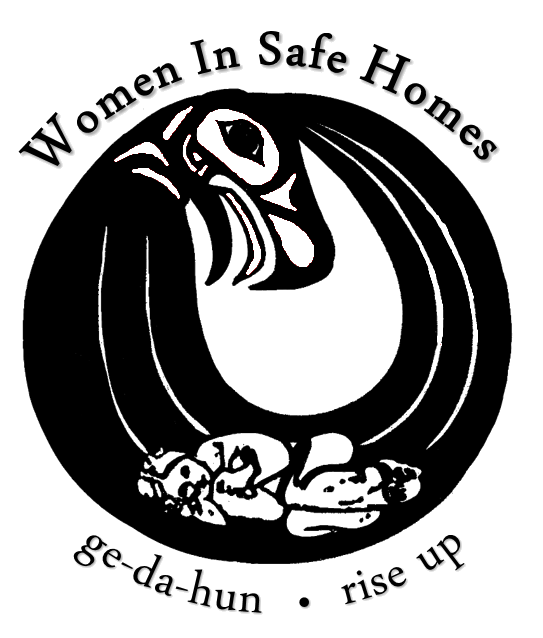 Women In Safe HomesBoard of Directors Meeting AgendaTuesday, August 21, 2018 at 5:30 pmMinutes approved 10.16.2018 BOD meetingGoToMeeting Video Conferencing Remote Access – Link: https://global.gotomeeting.com/join/737521029ORGoToMeeting Conference Dial In - United States: +1 (872) 240-3412Access Code: 737-521-029Dial-In Conference: 866-590-5055 Access Code:  7165163Mission: Our primary mission is to provide a safe place, advocacy and education for people impacted by domestic violence, stalking, sexual assault and abuse, and to assist and empower them as they explore their options in Southern Southeast Alaska.  We also promote the elimination of violence through primary prevention and education programs, and engaging community members throughout Southern Southeast Alaska.CALL TO ORDER  5:39pmROLL CALLStaff/Guest(s) Present:  Rebecca Yonker, Jamie GironAPPROVAL OF AGENDA  M/2 D. McCarty/S. Yeisley Passed UnanimouslyREADING OF WISH MISSION STATEMENT  Soohyn KimPUBLIC COMMENT N/AAPPROVAL OF MINUTES  	 a. 	July 17, 2018  Amendment requests -name change for Soohyun Kim. Motion carried to approve of corrected minutes M/2 D. McCarty/R. Thomas Passed UnanimouslyAPPROVAL OF FINANCIAL REPORTS 		a. June 2018	                                                     M/2 D. McCarty/S.Yeisley Passed Unanimously 	EXECUTIVE DIRECTOR’S REPORT – Presented by Rebecca YonkerWe discussed landlords and how we do not have very many relationships at this time with some in town. Reentry Coalition is working on a database of landlords and working on lifeskills.  They could be a good resource.  There was a discussion on aftercare and follow up for those who leave the shelter and move out of their own.  Sometimes some of the participants end up back at the shelter and need further support.  SAIL is no longer processing SSI applications so the advocates will be receiving training on how to do that to help our community.COMMITTEE REPORTSEXECUTIVE  N/AFUNDRAISING  N/APOLICY  N/AGRIEVANCE  N/AFINANCE  N/ARURAL BOARD REPORT 	EVELYN WILLBURN, PRINCE OF WALES  N/AKAY LARSON, WRANGELL – Meeting with Brave and Erin today and discussed where is best to meet when in town so the Public Health Nurse has a private room and confidentiality is protected. This will be held on the 2nd Mon/Tue or Tue/Wed of each month.  Coincides with Healthy Wrangell Coalition on Tuesdays that week.  Created a list of agencies where they can have other relationship to have events.  There will be  a story  about BRAVE and how we can connect with WISH.  Someone from Wrangell who is coming back from early Sept. through January from Dartmouth will be able to come and work with her under a grant.  Boys to run will start happening.  Movie Paper Tigers will be shown and a movie on resilience. Oct 9th will be the first visit of whoever is coming over from WISH and there will be “Be Brave a Family Fun Fair’ at that time.  Kay expressed how they really appreciate all the support from WISH.BARBARA LITTLEFIELD, METLAKATLA – Barbara would like to have Agnes and other board members to come over and meet the mayor in Metlakatla.  To rebuild bridges between Metlakatla and Ketchikan again have Agnes and board in the future meet with the school system/district administration as well as in AISU to get in to be a presence in the community and medical field.  Barbara will let Agnes know what date the  next council meeting is.11.  BUSINESS ITEMS -EXECUTIVE SESSION N/ABOARD MEMBER COMMENTS – Gerry Balluta and  Dennis McCarty both thanked ADJOURNMENT    6:25pmAli Ziegler, Ketchikan/ChairEAJaimie Palmer, KetchikanEAGerry Balluta, Ketchikan/Vice ChairPEvelyn Willburn, Prince of WalesASharyl Yeisley, Ketchikan/SecretaryPKay Larson, WrangellPDiane Gubatayao, Ketchikan/TreasurerABarbara Littlefield, MetlakatlaPRomaine Thomas, KetchikanPSoohyun Kim, KetchikanPMerle Hawkins, KetchikanAVacantDennis McCarty, KetchikanPVacantItemInitiatorTopicaEDCircles of Support Budget FY19   M/2 D. McCarty/R. ThomasCarried UnanimouslybEDCIMG Budget FY19                      M/2 D. McCarty/S.YeisleyCarried UnanimouslycEDCounselor Job Description            M/2  D. McCarty/R. ThomasCarried UnanimouslydEDCommunity Development Block GrantInfoefghijklmnopq